CSUDH CHAPTER OF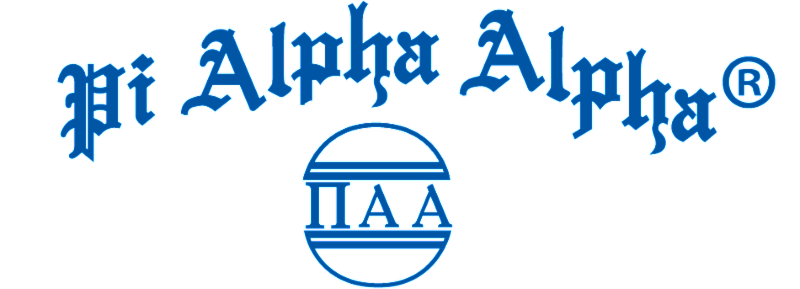 Best Capstone Paper Award Application FormStudent Author(s)Name (First Last): 	Email:          PAA Member (Yes/No):                                                                 Year of Induction:Name (First Last): 	Email:          PAA Member (Yes/No):                                                                 Year of Induction:Name (First Last): 	Email:          PAA Member (Yes/No):                                                                 Year of Induction:Name (First Last): 	Email:          PAA Member (Yes/No):                                                                 Year of Induction:Public Administration Program (B.S. or MPA): Capstone InformationPaper Title: Paper Abstract (150-250 words):Capstone Completion Date (Semester, Year): Faculty Advisor/Instructor for the CapstoneName:                                                                                                     Email:Additional InformationPlease check all that apply:I have attached the paper as a PDF document.This paper has received the sponsorship of a CSUDH Department of Public Administration faculty member. Name of the Sponsoring Faculty: ___________________________ Email: _________________________This paper has won another award at a competition organized by the CSUDH or other organizations (for example, Student Research Day, South Bay Economic Forecast, etc.). Please indicate the name of competition and year: I plan to attend the Honors Induction Ceremony to receive the awards if selected.Signature of Applicant:			Date: _____________________Signature of Sponsoring Faculty:			Date: _____________________